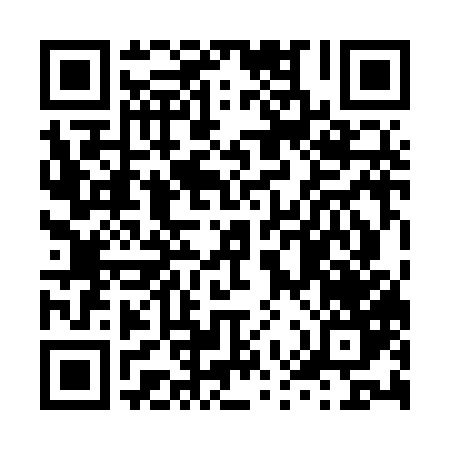 Prayer times for Atzmannsricht, GermanyWed 1 May 2024 - Fri 31 May 2024High Latitude Method: Angle Based RulePrayer Calculation Method: Muslim World LeagueAsar Calculation Method: ShafiPrayer times provided by https://www.salahtimes.comDateDayFajrSunriseDhuhrAsrMaghribIsha1Wed3:325:491:105:118:3010:382Thu3:295:481:095:118:3210:413Fri3:265:461:095:128:3310:444Sat3:235:441:095:128:3510:465Sun3:205:431:095:138:3610:496Mon3:175:411:095:148:3810:527Tue3:145:391:095:148:3910:548Wed3:115:381:095:158:4110:579Thu3:085:361:095:158:4211:0010Fri3:055:351:095:168:4411:0311Sat3:015:331:095:168:4511:0512Sun2:585:321:095:178:4711:0813Mon2:555:301:095:178:4811:1114Tue2:535:291:095:188:4911:1415Wed2:535:281:095:188:5111:1716Thu2:525:261:095:198:5211:1817Fri2:525:251:095:198:5311:1818Sat2:515:241:095:208:5511:1919Sun2:515:231:095:218:5611:2020Mon2:505:211:095:218:5711:2021Tue2:505:201:095:228:5911:2122Wed2:495:191:095:229:0011:2123Thu2:495:181:095:229:0111:2224Fri2:495:171:095:239:0211:2325Sat2:485:161:105:239:0411:2326Sun2:485:151:105:249:0511:2427Mon2:485:141:105:249:0611:2428Tue2:475:131:105:259:0711:2529Wed2:475:121:105:259:0811:2530Thu2:475:121:105:269:0911:2631Fri2:475:111:105:269:1011:26